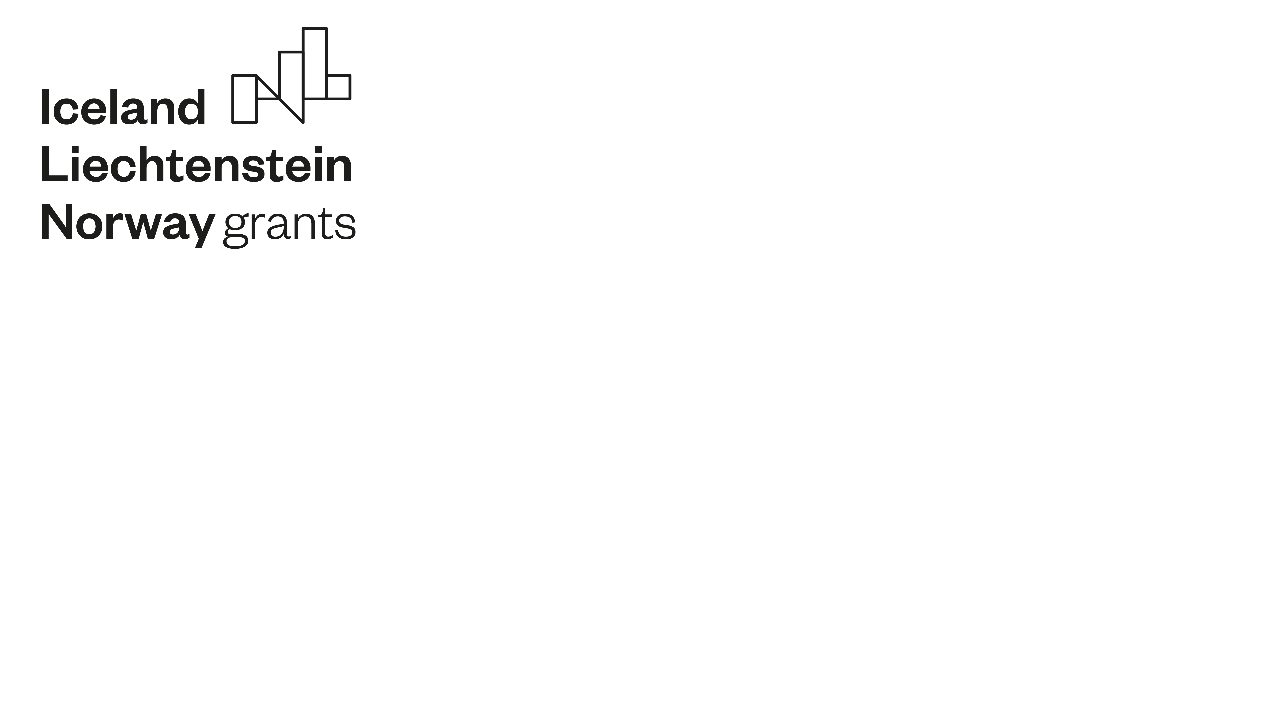 OFERTABURMISTRZ WYSZKOWAALEJA RÓŻ 207-200 WYSZKÓWNazwa Wykonawcy   .................................................................................................................Adres Wykonawcy......................................................................................................................numer telefonu         ............................................. adres  e–mail ..............................................Nawiązując do zaproszenia do wzięcia udziału w postępowaniu  o udzielenie zamówienia na zadanie pn.:            „Świadczenie usług cateringowych dla uczestników konferencji inauguracyjnej projekt „Łagodzenie zmian klimatu i adaptacja do ich skutków w Wyszkowie” oraz organizacja obiadu po zakończeniu konferencji.”   oferuję zrealizować zamówienie za cenę  brutto ......................................…...........................................................złsłownie ..................................................................................................................złstawka podatku VAT .........%.Zamówienie zostanie zrealizowane w terminie ……………………………………….Oświadczam, że:posiadam wiedzę i doświadczenie do wykonania zamówienia oraz dysponuję odpowiednim      potencjałem technicznym i  osobami zdolnymi do wykonania zamówienia.znajduję się w sytuacji ekonomicznej i finansowej zapewniającej wykonania zamówienia. 3. Oświadczam, że zapoznałem się z przedmiotem zamówienia i nie wnoszę żadnych zastrzeżeń oraz        zdobyłem  wszelkie konieczne informacje do przygotowania oferty.                                                	        ....................................................			                                                                                   Podpis Wykonawcy  lub							           (upoważnionego przedstawiciela Wykonawcy)*niepotrzebne skreślić